Inbetriebsetzungsprotokoll – Erzeugungsanlagen Niederspannung  (VDE-AR-N 4105:2011-08)Inbetriebsetzungsprotokoll – Erzeugungsanlagen Niederspannung  (VDE-AR-N 4105:2011-08)Inbetriebsetzungsprotokoll – Erzeugungsanlagen Niederspannung  (VDE-AR-N 4105:2011-08)Inbetriebsetzungsprotokoll – Erzeugungsanlagen Niederspannung  (VDE-AR-N 4105:2011-08)Inbetriebsetzungsprotokoll – Erzeugungsanlagen Niederspannung  (VDE-AR-N 4105:2011-08)Inbetriebsetzungsprotokoll – Erzeugungsanlagen Niederspannung  (VDE-AR-N 4105:2011-08)Inbetriebsetzungsprotokoll – Erzeugungsanlagen Niederspannung  (VDE-AR-N 4105:2011-08)Inbetriebsetzungsprotokoll – Erzeugungsanlagen Niederspannung  (VDE-AR-N 4105:2011-08)1/(1)Form: E-0001-A910-2Inbetriebsetzungsprotokoll – Erzeugungsanlagen Niederspannung  (VDE-AR-N 4105:2011-08)Inbetriebsetzungsprotokoll – Erzeugungsanlagen Niederspannung  (VDE-AR-N 4105:2011-08)Inbetriebsetzungsprotokoll – Erzeugungsanlagen Niederspannung  (VDE-AR-N 4105:2011-08)Inbetriebsetzungsprotokoll – Erzeugungsanlagen Niederspannung  (VDE-AR-N 4105:2011-08)Inbetriebsetzungsprotokoll – Erzeugungsanlagen Niederspannung  (VDE-AR-N 4105:2011-08)Inbetriebsetzungsprotokoll – Erzeugungsanlagen Niederspannung  (VDE-AR-N 4105:2011-08)Inbetriebsetzungsprotokoll – Erzeugungsanlagen Niederspannung  (VDE-AR-N 4105:2011-08)Inbetriebsetzungsprotokoll – Erzeugungsanlagen Niederspannung  (VDE-AR-N 4105:2011-08)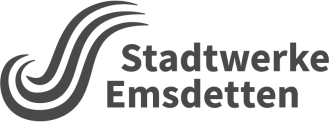 AnlagenanschriftAnlagenanschriftAnlagenanschriftMoorbrückenstraße 30 • 48282 EmsdettenTelefon: 02572 202-0Moorbrückenstraße 30 • 48282 EmsdettenTelefon: 02572 202-0Moorbrückenstraße 30 • 48282 EmsdettenTelefon: 02572 202-0Moorbrückenstraße 30 • 48282 EmsdettenTelefon: 02572 202-0Moorbrückenstraße 30 • 48282 EmsdettenTelefon: 02572 202-0Moorbrückenstraße 30 • 48282 EmsdettenTelefon: 02572 202-0Straße / HausnummerStraße / HausnummerStraße / HausnummerPLZ / OrtAntragsteller / BetreiberAntragsteller / BetreiberAntragsteller / BetreiberErrichter der AnlageErrichter der AnlageVor- und Nachname bez. FirmennameVor- und Nachname bez. FirmennameVor- und Nachname bez. FirmennameFirmennameRegistergericht / Registernummer (Firma)Geburtsdatum (Privatpersonen)Registergericht / Registernummer (Firma)Straße / HausnummerPLZ / OrtStraße / HausnummerPLZ / OrtPLZ / Ort1Art der Erzeugungsanlage:Art der Erzeugungsanlage:Art der Erzeugungsanlage:Art der Erzeugungsanlage:Art der Erzeugungsanlage: PV Windkraft sonstiges:2Vollständigkeit der AntragsunterlagenVollständigkeit der AntragsunterlagenVollständigkeit der AntragsunterlagenAusgefüllter Inbetriebsetzungsauftrag vorhanden? jaÜbereinstimmung des ausgefüllten E-0001-A1 mit dem Anlagenaufbau? jaAbrechnungsmessung: Vorinbetriebsetzungsprüfung + Inbetriebsetzungsprüfung erfolgt? jaKonformitätsnachweis für Erzeugungseinheiten vorhanden? jaKonformitätsnachweis für den NA-Schutz vorhanden? ja3Technische Daten der EigenerzeugungsanlageTechnische Daten der EigenerzeugungsanlageTechnische Daten der EigenerzeugungsanlageTechnische Daten der EigenerzeugungsanlageMax.  Scheinleistung SAmax in kVAMax. Wirkleistung PAmax  in kWBei PV: Modulleistung / Generatorleistung PAgen   in kWp(für Einspeisevergütung maßgeblich)(für Einspeisevergütung maßgeblich)Einstellwert am zentralen NA-Schutz für den Spannungssteigerungsschutz U> UnAuslösetest „Zentraler NA-Schutz – Kuppelschalter“ erfolgreich ausgeführt (falls vorhanden) ja    nein   /     nicht vorhanden ja    nein   /     nicht vorhanden ja    nein   /     nicht vorhandenTechnische Einrichtung zur Einspeisereduzierung vorhanden und funktionstüchtig? ja    nein   /     nicht vorhanden ja    nein   /     nicht vorhanden ja    nein   /     nicht vorhandenReduzierung der Einspeisewirkleistung auf  70 % der Generatorleistung ja    nein ja    nein ja    neinTF-Sperren in der Anschlusszusage gefordert? ja    nein  /     eingebaut   /    Prüfprotokoll liegt vor ja    nein  /     eingebaut   /    Prüfprotokoll liegt vor ja    nein  /     eingebaut   /    Prüfprotokoll liegt vorSofern die Erzeugungsanlage im Sinne der zurzeit gültigen DIN VDE-Bestimmungen und der Unfallverhütungsvorschrift  BGV A3 als abgeschlossene elektrische Betriebsstätte gilt, dürfen Laien diese Betriebsstätte nur in Begleitung von Elektrofachkräften oder elektrisch unterwiesenen Personen betreten.Die Erzeugungsanlage ist nach den Bedingungen der VDE-Anwendungsregel „Erzeugungsanlagen am Niederspannungsnetz“ und den Technischen Anschlussbedingungen des Netzbetreibers errichtet. Im Rahmen der Übergabe hat der Anlagenerrichter den Anlagenbetreiber eingewiesen und die Erzeugungsanlage nach BGV A3 § 3 und § 5 oder TRBS 1201 für betriebsbereit erklärt.Sofern die Erzeugungsanlage im Sinne der zurzeit gültigen DIN VDE-Bestimmungen und der Unfallverhütungsvorschrift  BGV A3 als abgeschlossene elektrische Betriebsstätte gilt, dürfen Laien diese Betriebsstätte nur in Begleitung von Elektrofachkräften oder elektrisch unterwiesenen Personen betreten.Die Erzeugungsanlage ist nach den Bedingungen der VDE-Anwendungsregel „Erzeugungsanlagen am Niederspannungsnetz“ und den Technischen Anschlussbedingungen des Netzbetreibers errichtet. Im Rahmen der Übergabe hat der Anlagenerrichter den Anlagenbetreiber eingewiesen und die Erzeugungsanlage nach BGV A3 § 3 und § 5 oder TRBS 1201 für betriebsbereit erklärt.Sofern die Erzeugungsanlage im Sinne der zurzeit gültigen DIN VDE-Bestimmungen und der Unfallverhütungsvorschrift  BGV A3 als abgeschlossene elektrische Betriebsstätte gilt, dürfen Laien diese Betriebsstätte nur in Begleitung von Elektrofachkräften oder elektrisch unterwiesenen Personen betreten.Die Erzeugungsanlage ist nach den Bedingungen der VDE-Anwendungsregel „Erzeugungsanlagen am Niederspannungsnetz“ und den Technischen Anschlussbedingungen des Netzbetreibers errichtet. Im Rahmen der Übergabe hat der Anlagenerrichter den Anlagenbetreiber eingewiesen und die Erzeugungsanlage nach BGV A3 § 3 und § 5 oder TRBS 1201 für betriebsbereit erklärt.4Bemerkungen5Die Inbetriebsetzung der Erzeugungsanlage erfolgte am:Die Inbetriebsetzung der Erzeugungsanlage erfolgte am:Ort / DatumUnterschrift AnlagenbetreiberUnterschrift Anlagenerrichter